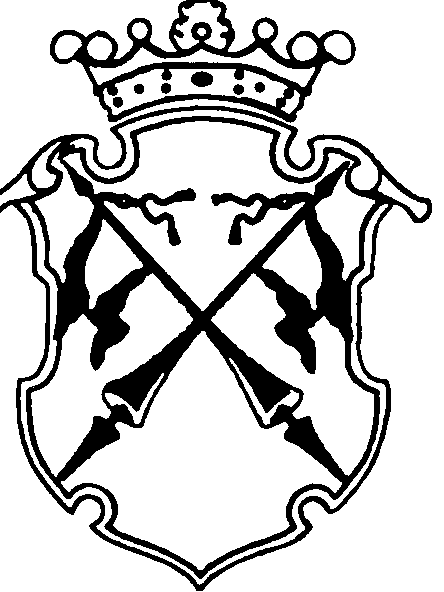 РЕСПУБЛИКА   КАРЕЛИЯКОНТРОЛЬНО-СЧЕТНЫЙ КОМИТЕТСОРТАВАЛЬСКОГО МУНИЦИПАЛЬНОГО РАЙОНАЗАКЛЮЧЕНИЕНА ПРОВЕДЕНИЕ  ФИНАНСОВО-ЭКОНОМИЧЕСКОЙ ЭКСПЕРТИЗЫпроекта постановления администрации Сортавальского муниципального района «Об утверждении муниципальной программы администрации Сортавальского муниципального района «Патриотическое воспитание граждан Российской Федерации, проживающих на территории Сортавальского муниципального района Республики Карелия на 2016-2020 годы »«30» сентября 2016г.                                                                                    №60Основание для проведения экспертизы: п.7 ч.2 статьи 9 федерального закона  от 07.02.2011г. №6-ФЗ «Об общих принципах организации и деятельности контрольно-счетных органов субъектов Российской Федерации и муниципальных образований», ч.2 статьи 157 Бюджетного Кодекса РФ, п.7 статьи 7 Положения о контрольно-счетном комитете Сортавальского муниципального района, утвержденного Решением Совета Сортавальского муниципального района от 26.01.2012г. №232, подпункт 2 п.1 статьи 5 «Положения о бюджетном процессе в Сортавальском муниципальном районе», утвержденного Решением Совета Сортавальского муниципального района от 24.12.2015г. №171 Цель экспертизы : оценка финансово-экономических обоснований на предмет обоснованности расходных обязательств бюджета Сортавальского муниципального района в проекте постановлении администрации Сортавальского муниципального района «Об утверждении муниципальной программы администрации Сортавальского муниципального района «Патриотическое воспитание граждан Российской Федерации, проживающих на территории Сортавальского муниципального района Республики Карелия на 2016-2020 годы »Предмет экспертизы : проект постановления администрации Сортавальского муниципального района администрации Сортавальского муниципального района «Об утверждении муниципальной программы администрации Сортавальского муниципального района «Патриотическое воспитание граждан Российской Федерации, проживающих на территории Сортавальского муниципального района Республики Карелия на 2016-2020 годы »Проект постановления администрации Сортавальского муниципального района «Об утверждении муниципальной программы администрации Сортавальского муниципального района «Патриотическое воспитание граждан Российской Федерации, проживающих на территории Сортавальского муниципального района Республики Карелия на 2016-2020 годы » (далее – проект постановления) с приложением «Муниципальная программа «Патриотическое воспитание граждан Российской Федерации, проживающих на территории Сортавальского муниципального района Республики Карелия на 2016-2020 годы » (далее – Муниципальная программа) представлен на экспертизу в Контрольно-счетный комитет Сортавальского муниципального района (далее- Контрольно-счетный комитет) 29 сентября 2016 года.Контрольно-счетный комитет Сортавальского муниципального района произвел экспертизу представленных Районным комитетом образования Сортавальского муниципального района документов к проекту постановлению.Рассмотрены следующие материалы по указанному проекту муниципального акта:Муниципальная программа – на 16 л.Рассмотрев указанные документы, Контрольно-счетный комитет Сортавальского муниципального района пришел к следующим выводам:При анализе текстовой части представленного проекта постановления установлено, что предлагается утвердить муниципальную программу «Патриотическое воспитание граждан Российской Федерации, проживающих на территории Сортавальского муниципального района Республики Карелия на 2016-2020 годы », которой нет в Перечне муниципальных программ СМР, утвержденного Распоряжением администрации Сортавальского муниципального района от 01.08.2014г. №1360.Пункт 2 проекта постановления предлагает распространить действие на правоотношения, возникшие с 01.01.2016г.  Данный пункт приведет к нарушению ст.162 Бюджетного кодекса РФ, т.к. обязательства могут приниматься только при наличии лимитов бюджетных обязательств. Решением о бюджете на 2016год не предусмотрены бюджетные ассигнования на представленный проект.Полномочия по установлению расходных обязательств  не подтверждены.Паспорт муниципальной программы составлен не по форме согласно Приложению 1 к Порядку разработки, реализации и оценки эффективности муниципальных программ Сортавальского муниципального района, утвержденный постановлением администрации Сортавальского муниципального района от 05.08.2014г. №92 (далее- Порядок)В описательной части муниципальной изложена проблема , которая не подпадает под вопросы местного значений, которые  согласно ст.15 Федерального закона №131-ФЗ должны решать органы местного самоуправления муниципальных районов. Цель муниципальной программы, а также задачи  также не соответствуют приоритетам, определенным ст.15 №131-ФЗ В нарушение Требований к содержанию муниципальной программы, содержащихся в Порядке не разработаны целевые индикаторы программы с указанием их плановых значений по годам ее реализации, а также сведения о взаимосвязи мероприятий и результатов их выполнения с целевыми индикаторами муниципальной программы (в соответствии с Таблицей 1 Приложения №2 к Порядку) .Сроки реализации программы определеныЗадачи муниципальной программы и мероприятия по их выполнению не взаимоувязаны. Мероприятия программы увязаны с объемами финансирования.В нарушение п.8 р. II Порядка перечень мероприятий с обоснованием объема финансовых ресурсов приведен не согласно табл.3 приложения №2 к Порядку.В нарушение п.9 р.II в описательной части ВЦП отсутствует оценка рисков реализации программы, а также меры управления рисками с целью минимизации их влияния на достижение цели муниципальной программы.Финансовые затраты на реализацию мероприятия муниципальной программы  финансово-экономически не обоснованы. Контрольно-счетный комитет обращает внимание, что согласно п.8 р. I Порядка методическое руководство и координацию работ по разработке муниципальных программ выполняет комитет по экономике администрации Сортавальского муниципального района.ЗАМЕЧАНИЯ:При анализе текстовой части представленного проекта постановления установлено, что предлагается утвердить муниципальную программу «Патриотическое воспитание граждан Российской Федерации, проживающих на территории Сортавальского муниципального района Республики Карелия на 2016-2020 годы », которой нет в Перечне муниципальных программ СМР, утвержденного Распоряжением администрации Сортавальского муниципального района от 01.08.2014г. №1360; Пункт 2 проекта постановления предлагает распространить действие на правоотношения, возникшие с 01.01.2016г.  Данный пункт приведет к нарушению ст.162 Бюджетного кодекса РФ, т.к. обязательства могут приниматься только при наличии лимитов бюджетных обязательств. Решением о бюджете на 2016год не предусмотрены бюджетные ассигнования на представленный проект;Полномочия по установлению расходных обязательств  не подтверждены;Паспорт муниципальной программы составлен не по форме согласно Приложению 1 к Порядку;В описательной части муниципальной изложена проблема , которая не подпадает под вопросы местного значений, которые  согласно ст.15 Федерального закона №131-ФЗ должны решать органы местного самоуправления муниципальных районов. Цель муниципальной программы, а также задачи  также не соответствуют приоритетам, определенным ст.15 №131-ФЗ;В нарушение Требований к содержанию муниципальной программы, содержащихся в Порядке не разработаны целевые индикаторы программы с указанием их плановых значений по годам ее реализации, а также сведения о взаимосвязи мероприятий и результатов их выполнения с целевыми индикаторами муниципальной программы (в соответствии с Таблицей 1 Приложения №2 к Порядку);Задачи муниципальной программы и мероприятия по их выполнению не взаимоувязаны;В нарушение п.8 р. II Порядка перечень мероприятий с обоснованием объема финансовых ресурсов приведен не согласно табл.3 приложения №2 к Порядку;В нарушение п.9 р.II в описательной части ВЦП отсутствует оценка рисков реализации программы, а также меры управления рисками с целью минимизации их влияния на достижение цели муниципальной программы;Финансовые затраты на реализацию мероприятия муниципальной программы  финансово-экономически не обоснованыЗАКЛЮЧЕНИЕ: Контрольно-счетный комитет Сортавальского муниципального района, проверив представленные Районным комитетом образования Сортавальского муниципального района документов к проекту постановления «Об утверждении муниципальной программы администрации Сортавальского муниципального района «Патриотическое воспитание граждан Российской Федерации, проживающих на территории Сортавальского муниципального района Республики Карелия на 2016-2020 годы » рекомендует отклонить в связи с тем, что проект муниципальной программы требует доработки .Председатель Контрольно-счетного комитета                  		Н.А. Астафьева